Masaba#i tetkik sirasinda (BU) i5areti olan sorularda uygunsuzluk tespit edilmesi durumunda uygunsuzluk giderilmeden saha tetkikine gidilmez.Masaba#i tetkik sirasinda (KU) i#areti olan sorularda uygunsuzluk tespit edilmesi durumunda saha tetkiki ger9ekle#tirilir. Masabati tetkik gerekli hallerde sahada da ger9ekle5tirilebilir.Masaba5i/Saha tetkiki sirasinda (BU) i#areti olan sorularda uygunsuzluk tespit edilmesi durumunda tetkik heyeti kuruluta belge verilmemesi ve takip tetkiki (uzaktan veya masa bagi veya saha) planlanmasi yiiniinde tavsiye kararinda bulunulur.Masaba5i/Saha tetkiki sonucunda (KU) i§areti olan sorularda uygunsuzluk tespit edilmesi durumunda masaba§i ve/veya sahadatespit edilen ku9uk uygunsuzluklarin (uzaktan veya masaba§i veya saha) kapatilmasina tavsiye kararinda bulunulur.yonundeKuruluş AdıŞEHİT VOLKAN CANÖZ ANADOLU İMAM HATİP LİSESİŞEHİT VOLKAN CANÖZ ANADOLU İMAM HATİP LİSESİŞEHİT VOLKAN CANÖZ ANADOLU İMAM HATİP LİSESİŞEHİT VOLKAN CANÖZ ANADOLU İMAM HATİP LİSESİAdresiAKDENİZ BULVARI NU:50 YEŞİLBAYIR MAHALLESİAKDENİZ BULVARI NU:50 YEŞİLBAYIR MAHALLESİAKDENİZ BULVARI NU:50 YEŞİLBAYIR MAHALLESİAKDENİZ BULVARI NU:50 YEŞİLBAYIR MAHALLESİİletişim BilgileriTel:443 2016Web:http://sehitvolkancanozihl.meb.k12.tr/İletişim BilgileriFax:E-mail:762153@meb.k12.trKuruluş YetkilisiMehmet Ali AKMehmet Ali AKİmzaSORULARSORULARDOKÜMANTASYON KAYITLARI/UYGULAM ALAREVET (E) HAYIR (H)MASABAŞI(M) /SAHA (S)KORUNMA VE KONTROL ÖNLEMLERİKORUNMA VE KONTROL ÖNLEMLERİKORUNMA VE KONTROL ÖNLEMLERİKORUNMA VE KONTROL ÖNLEMLERİKORUNMA VE KONTROL ÖNLEMLERİYÖNETİMYÖNETİMYÖNETİMYÖNETİMYÖNETİM1(BU)Kuruluşta, tüm alanları içerecek şekilde ilgili tarafları da kapsayan salgınlara yönelik (COVID-19 vb.) bir risk değerlendirmesi mevcut mu?MEBBİS İSG Modülüne veri girişleri yapılarak Risk Değerlendirmesi yapılmıştır. Risk Değerlendirme Raporu.M2(BU)Kuruluşta, Enfeksiyon Önleme ve Kontrol Eylem Planı/Planları hazırlanmış mı?Bu eylem planları;Enfeksiyon Önleme veKontrol Eylem PlanıM(BU)a) Salgın hastalık dönemlerine (COVID-19 vb.) özgü, bulaş riskini minimum düzeyde tutacak şekilde, kapasite kullanımını ve KKD gerekliliklerini içermekte mi?Enfeksiyon Önleme veKontrol Eylem PlanıM(BU)b) Uygun temizlik ve dezenfeksiyon işlemleriniiçermekte mi?Enfeksiyon Önleme veKontrol Eylem PlanıTemizlik veDezenfeksiyon PlanıM(BU)c) Tüm faaliyet planlamaları, özel grupların erişilebilirliğini dikkate almakta mı?Enfeksiyon Önleme veKontrol Eylem PlanıM(BU)d) Salgın durumlarında (COVID-19 vb.) kuruluşa acil durumlar haricinde ziyaretçi kabul edilmemesi ile ilgili bilgilendirme ve gerekli tedbirleri içermekte mi?Enfeksiyon Önleme veKontrol Eylem PlanıM(BU)e) Salgın durumlarında (COVID-19 vb.) bulaşma riskini artıracağından dolayı zorunlu olmayan toplu etkinliklerin yapılmamasını, gerekli olan etkinliklerin uygun önlemler (Örneğin; etkinliklerin açık alanda yapılması, etkinliklerde maske takılması, sosyal mesafe kurallarına uyulması vb.) alınarak kontrollü yapılmasını içermekte mi?Enfeksiyon Önleme veKontrol Eylem PlanıM(BU)f) Salgın durumlarında (COVID-19 vb.) öğrenciler ve personelin devamsızlıklarının takip edilmesi, devamsızlıklardaki artışların salgın hastalıklarla ilişkili olması halinde yapılacaklar belirlenmiş mi?Öğrenci, Öğretmen, Personel Devamsızlık FormuAteş ölçer bulunmaktadır.M(BU)g) Salgın durumlarında (COVID-19 vb.) semptomları olan hastaları tespit edebilmeye yönelik uygulamaları (Örneğin; ateş ölçer, termal kameralar) içermekte mi?Enfeksiyon Önleme ve Kontrol Eylem Planında mevcuttur. Ateş ölçer alımı gerçekleşmiştir.M3(BU)Kuruluşta salgın hastalık (COVID-19 vb.) dönemlerine özgü en az aşağıdaki maddeleri içeren Kontrol Önlemleri Hiyerarşisi oluşturulmuş mu?Kontrol HiyerarşisiFormuM(BU)a) Semptomları (belirtileri) olan kişilerin erken saptanmasını,Kontrol HiyerarşisiFormuM(BU)b) Sağlık otoritesine bildirilmesini/raporlanmasını;Kontrol HiyerarşisiFormuM(BU)c) Kişilerin erken izolasyonunu,Kontrol HiyerarşisiFormuM(BU)d) Kişilerin sağlık kuruluşuna nakledilmesi/naklinin sağlanmasını,Kontrol HiyerarşisiFormuM(BU)e) Doğrulanmış salgın hastalıklı (COVID-19 vb.) kişilerin iyileşmesini takiben sağlık otoritelerince belirlenen süre (COVID-19 için en az 14 gün) izolasyon sonrasında kuruluşa dönmesinin sağlanması,Kontrol HiyerarşisiFormuM4(BU)Kuruluşta; aşağıdaki hususlar dâhil olmak üzere gerekli olan iç ve dış iletişim planlamaları oluşturulmuş mu?Ne ile ilgili(hangi konuda) iletişim kuracağını,Ne zaman iletişim kuracağını,Kiminle iletişim kuracağını,Nasıl iletişim kuracağını,Kimin iletişim kuracağını.Salgın Acil Durum İletişim PlanıM5(BU)Kuruluş, Hijyen, enfeksiyon önleme ve kontrolünün oluşturulması, uygulanması, sürekliliğinin sağlanması için ihtiyaç duyulan kaynakları tespit ve temin etmiş mi?Gerekli kaynaklar tespitedilerek temin edilmiştir.M/S(BU)a) Bu kaynaklar; salgın hastalığa göre yetkili otoritelerce belirlenmiş ve belirtilerin tespiti için kullanılacak (temassız ateş ölçer vb.) kaynaklar, hijyen için gerekli kaynaklar (su, sabun, en az %70 alkol içeren dezenfektan, el antiseptiği, kolonya vb.) izolasyon için gerekli kaynaklar (maske, eldiven, yüz koruyucu vb.) ile atık yönetimi için gerekli kaynakları (kapaklı atık kumbaraları vb.) içermekte mi?Ateş ölçer,Hijyen için gerekli malzemeler,İzolasyon için gerekliKKD’ler,Atık yönetimi için atık kutuları temin edilmiştir.KKD Zimmet FormuM/S(BU)b) Hijyen, enfeksiyon önleme ve kontrolün sağlanmasının etkili şekilde uygulanması ile proseslerin işletilmesi ve kontrolü için sorumlu olacak yetkin kişi/kişileri belirlemiş ve görevlendirmiş mi?Salgın Acil Durum Sorumlusu Görevlendirme YazısıM/S(BU)c) Kuruluş tarafından belirlenen kuralların çalışanlar ve diğer kişilere bildirilmesi ve uygulanması güvence altına alınmış mı?Veli Bilgilendirme FormuZiyaretçi/Tedarikçi Bilgilendirme FormuM/S6(BU)Salgın hastalık dönemlerinde (COVID-19 vb.) kişilerin kuruluşa girişleri ile ilgili belirlenen (ateş ölçümü vb.) kuralların uygulanması ve uygunolmayanların kuruluşa alınmayıp en yakın sağlık kuruluşuna sevki ile ilgili metot belirlenmiş mi?112 acil aranacaktır.S7(BU)Salgın hastalık dönemlerinde (COVID-19 vb.) hastalık kaynağının (virüs vb.) bulaş yolları ve önlenmesine yönelik, çalışanların/öğrencilerin düzenli eğitimi, uygun hijyen ve sanitasyon şartlarıile korunma önlemleri ve salgın hastalık farkındalığı, sağlanmış mı?Eğitim planı hazırlanmıştır.S8(BU)Kuruluş girişleri ve içerisinde uygun yerlere salgın hastalık dönemlerine özgü kurallar (sosyal mesafe, maske kullanımı, el temizliği ve öğrencilerin hangi koşullarda kuruluşa gelmemesi gerektiğini açıklayan) ile enfeksiyon yayılmasını önlemenin yollarınıaçıklayan bilgilendirme amaçlı afişler, posterler, tabela, uyarı işaretleri vb. asılmış mı?Afişler ve posterler asılmıştır.S9(BU)Salgın hastalık (COVID-19 vb.) belirtileri gösteren kişilere yapılacak işlemler ile ilgili asgari olarak aşağıda belirtilen adımları içeren bir eylem planı (BBÖ) ya da yöntem belirlenmiş mi?BBÖ planlaması;BBÖ planlaması yapılmıştır.M(BU)a) Salgın hastalık belirtileri (ateş, öksürük, burun akıntısı, solunum sıkıntısı vb.) olan veya temaslısı olan öğretmen, öğrenci ya da çalışanlara uygun KKD (tıbbi maske vb.) kullanımı ve izolasyonunu içeriyormu?BBÖ planlamasında mevcuttur.M(BU)BBÖ planı ve kontrolün sağlanmasında etkili şekilde uygulanma için sorumlu olacak yetkin kişi/kişilerin yer almasını içeriyor mu?Salgın hastalık belirtisi veya temaslısı olan öğretmen,BBÖ planlamasında mevcuttur.M(BU)öğrenci ya da çalışanların yakınlarına, İletişim planlamasına uygun olarak bilgilendirme yapılmasını içeriyor mu?BBÖ planlamasında mevcuttur.M(BU)d) İletişim planlamasına uygun olarak kontrollü şekilde sağlık kuruluşlarına yönlendirmeyi içeriyor mu?BBÖ planlamasında mevcuttur.M(BU)e) Salgın hastalık belirtisi gösteren kişi ve temaslılarca kullanılan alanların sağlık otoritelerinde belirtilen şekilde boşaltılması, dezenfeksiyonu ve havalandırmasını (Örneğin; COVID-19 gibi vakalarda temas edilen alan boşaltılmalı, 24 saat süreyle havalandırılmalı ve boş tutulması sağlanmalı, bunun sonrasında temizliği yapılmalıdır.) içeriyormu?BBÖ planlamasında mevcuttur.M(BU)f) Salgın hastalık semptomları olan bir kişi ile ilgilenirken, uygun ek KKD’ler (maske, göz koruması, eldiven ve önlük, elbise vb.) kullanılmasınıiçeriyor mu?BBÖ planlamasında mevcuttur.M(BU)g) Müdahale sonrası KKD’lerin uygun şekilde (Örneğin COVID-19 için, ilk önce eldivenler ve elbisenin çıkarılması, el hijyeni yapılması, sonra göz koruması çıkarılması en son maskenin çıkarılması vehemen sabun ve su veya alkol bazlı el antiseptiği ile ellerin temizlenmesi vb.) çıkarılmasını içeriyor mu?BBÖ planlamasında mevcuttur.M(BU)h) Salgın hastalık belirtileri olan kişinin vücut sıvılarıyla temas eden eldivenleri ve diğer tek kullanımlık eşyaları tıbbi atık olarak kabul edilerek uygun şekilde bertaraf edilmesini içeriyor mu?BBÖ planlamasında mevcuttur.M10(BU)Salgın hastalık (COVID-19 vb.) şüpheli vakaların tahliyesi/transferi ile ilgili yöntem belirlenmiş mi?Hasta kişinin olası temaslılarının saptanması ve yönetimi, sağlık otoritesinin talimatlarına uygunolarak yapılacağı güvence altına alınmış mı?BBÖ planlamasında mevcuttur.S11(BU)Kuruluş bünyesinde ambulans var ise ambulans kullanımı ve dezenfeksiyonu ile ilgili sağlık otoritelerince belirlenen kurallar uygulanmakta mı?AMBULANS YOKS12 (BU)Eğitim faaliyetine başlamadan önce ve belirlenmiş periyotlarda binaların genel temizliğinin su ve deterjanla yapılarak genel hijyenin sağlanması ile ilgili planlama ve kontrol yöntemi belirlenmiş mi?Bina temizlik planımevcuttur.M/S13 (BU)Salgın hastalıklar (COVID-19 vb.) kapsamında alınacak önlemler kuruluşun varsa web sayfasında yayımlanmış mı?Eğitim öğretim faaliyetleri başlamadan önce salgın hastalıklar ile ilgili uygulamalar konusunda velilere (e-okul, e-posta, SMS vb. iletişim kanalları ile) bilgilendirilme yapılması sağlanmış mı?Okulun web sayfasında ve sosyal medya hesaplarından gerekli bilgilendirmeler yapılmaktadır.M/S14 (BU)Eğitim öğretim faaliyetleri başlamadan önce salgın hastalıklar (COVID-19 vb.) kapsamında alınan önlemler ve kuruluş şartlarının ilgili taraflara (veliler, öğrenciler vb.) bildirilmesi ve anlaşılması güvence altına alınmış mı? (Örneğin; Bilgilendirme ve Taahhütname Formu, öğrenci-veli sözleşmeleri vb.)Bilgilendirme ve Taahhütname Formu, öğrenci-veli sözleşmeleri hazırlanmıştır ve sms yoluyla bilgilendirme yapılmıştır.M/S(BU)Uygulanan yöntem;a) Çeşitli salgın hastalık semptomları (ateş, öksürük, burun akıntısı, solunum sıkıntısı, ishal vb.) gösteren öğrencilerin kuruluşa gönderilmemesi, kurulaşa bilgi verilmesi ve sağlık kuruluşlarına yönlendirilmesiniiçeriyor mu?Bilgilendirme ve Taahhütname Formu, öğrenci-veli sözleşmelerinde mevcuttur.M/S(BU)b) Aile içerisinde salgın hastalık (COVID-19 vb.) belirtisi (ateş, öksürük, burun akıntısı, solunum sıkıntısı gibi) ya da tanısı alan, temaslısı olan kişi bulunması durumunda kuruluşa ivedilikle bilgi verilmesi ve öğrencilerin kuruluşa gönderilmemesiniiçeriyor mu?Bilgilendirme ve Taahhütname Formu, öğrenci-veli sözleşmelerinde mevcuttur.M/S(BU)c) Öğrencilerin bırakılması ve alınması sırasında personel ve velilerin salgın hastalık dönemi önlemlerine (sosyal mesafe kuralları, maske kullanımı vb.) uymasını içeriyor mu?Bilgilendirme ve Taahhütname Formu,öğrenci-veli sözleşmelerindeM/Smevcuttur.(BU)d) Mümkünse her gün aynı velinin öğrenciyi alması ve bırakmasını içeriyor mu?Bilgilendirme ve Taahhütname Formu, öğrenci-veli sözleşmelerinde mevcuttur.M/S(BU)e) Salgın hastalık dönemlerine özgü riskli gruplarda yer alan (büyükanne/büyükbaba gibi 65 yaş üstü kişiler veya altta yatan hastalığı olanlar vb.) kişilerin öğrencileri bırakıp almamasını içeriyor mu?Bilgilendirme ve Taahhütname Formu, öğrenci-veli sözleşmelerinde mevcuttur.M/S(BU)f) Kuruluşa giriş/çıkış saatlerinde öğrencilerin veliler tarafından kuruluş dışında teslim alınıp bırakılmasını içeriyor mu?Bilgilendirme ve Taahhütname Formu, öğrenci-veli sözleşmelerinde mevcuttur.M/S(BU)- Belirlenen yöntem ve ortaya konan şartların uygulamaların sürekliliği, kontrol altına alınmış mı?Bilgilendirme ve Taahhütname Formu, öğrenci-veli sözleşmelerinde mevcuttur.M/S15 (BU)Kuruluş girişlerine personel, öğrenci, veli, ziyaretçilerin el hijyenini sağlayabilmeleri için gerekli altyapı (uygun noktalarda el yıkama imkânı, mümkün olmadığı noktalarda ve alanlarda %70 alkol bazlı antiseptik madde vb.) sağlanmış mı?Girişte gerekli altyapı çalışması yapılmıştır.S(BU)a) Salgın hastalık (COVID-19 vb.) durumlarında, kuruluşta bulunan öğretmen, öğrenci ve diğer çalışanların sağlık otoritelerince belirlenen KKD (maske takılması vb.) kullanımı için gerekli önlemler (maskesi olmayanlar için bina girişinde maskebulundurulması vb.) alınmış mı?Girişe maske konulmuştur.S(BU)b) Salgın hastalık (COVID-19 vb.) durumlarında, kuruluşta bulunan herkesin KKD’leri kuralına uygun kullanımı (maske nemlendikçe ya da kirlendikçedeğiştirilmesi vb.) için gerekli bilgilendirme ve kontroller uygulanmakta mı?Gerekli bilgilendirmeleryapılmaktadır.S(BU)c) Salgın hastalık (COVID-19 vb.) durumlarında, kuruluşta bulunanların KKD değiştirirken dikkat edilmesi gereken hususlar konusunda (yeni maske takılırken ve sonrasında el antiseptiği kullanılması vb.) bilgilendirme ve kontroller uygulanmakta mı?Gerekli bilgilendirmeler ve kontroller yapılmaktadır.S16 (BU)a) Kuruluşta tüm alanların (sınıflara, koridorlara vb.) giriş ve çıkışlarında, uygun yerlerde el hijyeni içingerekli (el antiseptikleri yerleştirilmesi vb.) kaynaklar sağlanmış mı?El antiseptikleri uygun yerlere yerleştirilmiştirS(BU)b) El hijyeni için gerekli (el antiseptikleri vb.) kaynaklarla ilgili kontrol kriterleri (küçük öğrencilerin yutma riski vb.) belirlenmiş ve kontrolün gerçekleştirilmesi sağlanmakta mı?Gerekli bilgilendirmeler ve kontroller yapılmaktadır.SYÜKLENİCİLER, DIŞ SERVİS / HİZMET SUNUCULARI, ÜRÜN VE HİZMET TEDARİKÇİLERİYÜKLENİCİLER, DIŞ SERVİS / HİZMET SUNUCULARI, ÜRÜN VE HİZMET TEDARİKÇİLERİYÜKLENİCİLER, DIŞ SERVİS / HİZMET SUNUCULARI, ÜRÜN VE HİZMET TEDARİKÇİLERİYÜKLENİCİLER, DIŞ SERVİS / HİZMET SUNUCULARI, ÜRÜN VE HİZMET TEDARİKÇİLERİYÜKLENİCİLER, DIŞ SERVİS / HİZMET SUNUCULARI, ÜRÜN VE HİZMET TEDARİKÇİLERİ1(KU)a)	Kuruluş,	uyulması	gereken	kurallara	dair tedarikçilerini bilgilendirmiş ve güvence altına almışmı?Gerekli bilgilendirmeleryapılmaktadır.S(KU)b) Tedarikçilerin, belirlenen kurallara uymaları konusunda gerekli kontrol tedbirleri uygulanmakta mı?Gerekli kontrolleryapılmaktadır.S2(KU)Kuruluş, dışarıdan tedarik edilen proses, ürün ve hizmetlerin,	kuruluşun	hijyen	sanitasyonuygulamalarını	olumsuz	şekilde	etkilememesini güvence altına almış mı?Taahhütname ile güvence altına alınmıştır.S3(KU)Tedarikçi araçları ile ilgili temizlik ve hijyen kontrolleri yapılıyor mu?Gerekli kontrolleryapılmaktadır.SEĞİTİMEĞİTİMEĞİTİMEĞİTİMEĞİTİM1 (BU)Kuruluş en az aşağıdaki eğitimleri bir plan dâhilinde gerçekleştirmiş, öğrenci ve personel yetkinliğini sağlayarak kayıtlarını muhafaza etmiş mi?Standart Enfeksiyon Kontrol Önlemleri (SEKÖ);Bulaş Bazlı Önlemler (BBÖ);Salgın hastalık (COVID-19 vb.) belirtileri veyayılımı hakkında:Öğrencilerin ve personelin kendisinde belirtiler ve/veya hastalık görüldüğünde yapılacaklar;İzolasyon kuralları ve hastalığın yayılmaması için yapacakları/yapılacaklar;Kişisel hijyen, el hijyeni,KKD’nin kullanılmasıEğitim planlaması yapılmıştır.M/S(BU)Temizlik personeli eğitimlerinde ayrıca;Temizlik yapılmadan önce, yapılırken ve yapıldıktan sonra dikkat edilmesi gereken hususlar,İşyerinde kullanılan temizlik kimyasallarının tehlikelerini, atıkların toplanması ve imhasınıiçermekte mi?Eğitim planlaması içindemevcuttur.M/S2 (BU)Özel eğitim ihtiyacı olan bireylerin eğitime erişimlerini kolaylaştırmak için belirlenen özel eğitim politikaları belirlenmiş ve uygulanmakta mı?M/SATIK YÖNETİMİATIK YÖNETİMİATIK YÖNETİMİATIK YÖNETİMİATIK YÖNETİMİ1(BU)Atık yönetimi ile ilgili yöntem belirlenmiş mi?Sağlık otoritelerince salgın hastalık durumlarına (COVID-19 vb.) özgü, atık yönetimi kurallarına uygun hareket edilmesi sağlanmış mı?Tek Kullanımlık Maske,Eldiven gibi Kişisel Hijyen Malzeme Atıklarının Yönetiminde COVID 19 Tedbirleri ve TalimatlarıS2(BU)Atık geçici depolama alanı, mevzuat gereksinimlerini karşılayacak şekilde diğer alanlar ve çevreden ayrılmış mı?Tek Kullanımlık Maske,Eldiven gibi Kişisel Hijyen Malzeme Atıklarının Yönetiminde COVID 19 Tedbirleri ve TalimatlarıS3(BU)Sıvı ve katı atık geçici depolama alanı, atıkların her tasfiyesinden/uzaklaştırılmasından	sonra temizlenmekte mi?Tek Kullanımlık Maske,Eldiven gibi Kişisel Hijyen Malzeme Atıklarının Yönetiminde COVID 19 Tedbirleri ve TalimatlarıS4(BU)Araç, taşıyıcı ve konteynerler bakımlı, temiz ve uygun durumda tutulmakta mı?Konteyner bakımlı, temiz ve uygun durumda tutulmaktadır.S5(KU)Kullanımda olan atık kumbaraları, tercihen elle temas etmeden açılabilir-kapanabilir (pedallı, sensörlü, vb.) mi?Tek Kullanımlık Maske,Eldiven gibi Kişisel Hijyen Malzeme Atıklarının Yönetiminde COVID 19 Tedbirleri ve TalimatlarıSKURULUŞ GİRİŞİ, GÜVENLİK/DANIŞMAKURULUŞ GİRİŞİ, GÜVENLİK/DANIŞMAKURULUŞ GİRİŞİ, GÜVENLİK/DANIŞMAKURULUŞ GİRİŞİ, GÜVENLİK/DANIŞMAKURULUŞ GİRİŞİ, GÜVENLİK/DANIŞMA1 (BU)Kuruluşa giriş kuralları, salgın hastalık (COVID-19 vb.) durumlarına özgü belirlenmiş ve uygulanmakta mı?Enfeksiyonu Önleme veKontrol Eylem PlanıBBÖ Eylem PlanıS2 (BU)Güvenlik personeli, kuruluşa salgın hastalık durumlarına özgü giriş kuralları hakkında bilgiye sahip mi?GÜVENLİK PERSONELİ YOKS3 (BU)Güvenlik personelinin salgın hastalık durumlarına özgü kuruluşa giriş yöntemine göre belirlenmiş önlemlere (fiziksel mesafenin korunması vb.) uyması sağlanmakta mı?Güvenlik personeline salgın hastalık durumlarına özgü kişisel koruyucu önlemler için gerekli kişiye özel (maske, yüz koruyucu siperlik vb.) KKD temin edilmiş mi?GÜVENLİK PERSONELİ YOKS4 (BU)Güvenlik personeli tarafından ortak kullanılan telsiz/telefon gibi malzemelerin vardiya değişimlerinde teslim öncesi uygun şekildedezenfekte edilmesi sağlanıyor mu?GÜVENLİK PERSONELİ YOKS5 (KU)Kuruluşa giriş çıkış ile ilgili salgın hastalık durumlarına özgü kurallar belirlenmiş, uygulanmaktave ziyaretçiler detaylı olarak kayıt altına alınmakta mı?Ziyaretçi ve Tedarikçi Talimatı Taahhütname FormuS6(BU)Ziyaretçi kartlarının her kullanımdan önce dezenfekte edilmesi sağlanıyor mu?Ziyaretçi ve Tedarikçi Talimatı Taahhütname FormuS7(BU)Alkol bazlı el antiseptiği konulmuş mu?Ziyaretçi ve Tedarikçi Talimatı Taahhütname FormuS8(KU)Ziyaretçilerin kuruluşa girmeden önce salgın hastalıkları (COVID-19 vb.) önlemeye yönelik alınan tedbirler/uygulanan	kurallar	konusunda bilgilendirilmesi ve bu kurallara uyacağına dairziyaretçiden taahhüt alınması sağlanıyor mu?Ziyaretçi ve Tedarikçi Talimatı Taahhütname FormuS9(BU)Danışma personeli için salgın hastalık (COVID-19) durumlarına özgü tüm önlemler (fiziksel mesafe vb.) ve gerekli KKD’ler (siperlik vb.) sağlanmış mı?Ziyaretçi ve Tedarikçi Talimatı Taahhütname FormuS10(BU)Danışma bölümü için, temizlik ve dezenfeksiyon planları mevcut mu?Enfeksiyonu Önleme veKontrol Eylem PlanıS(BU)Plan en az aşağıdakileri kapsıyor mu?a) Danışmada yüzeylerin ziyaretçi yoğunluğu da dikkate alınarak belirli aralıklarla temizlenmesi sağlanıyor mu?Enfeksiyonu Önleme veKontrol Eylem PlanıS(BU)b) Danışma alanının en az günlük olarak deterjan ve su veya dezenfektanlarla temizlenmesi, danışmadaki kalemler, ziyaretçi kartlarının da dezenfektan ile temizlenmesi kontrol altına alınmış mı?Enfeksiyonu Önleme veKontrol Eylem PlanıS11(KU)Mümkün olduğunda, acil durumlarla başa çıkmak için her zaman göreve hazır eğitilmiş en az bir kişi belirlenmiş mi?Semih AKCA ‘ın Salgın Acil Durum Sorumlusu Görevlendirme YazısıM/S12(KU)Danışma ofisinde iletişim planına göre belirlenmiş olan personel acil durum iletişim çizelgesinin bulunması ve her zaman ulaşılır olması sağlanmış mı?Salgın Acil Durum İletişim FormuS13(KU)Danışma ofisinde iletişim planına göre belirlenmiş olan acil iletişim numaraları listesi mevcut mu? (yerel sağlık, hastane, kuruluş doktoru, ambulans vb. )Salgın Acil Durum İletişim FormuSBEKLEME ALANI / LOBİBEKLEME ALANI / LOBİBEKLEME ALANI / LOBİ1 (BU)Bekleme	alanı/Lobi’nin	oturma	düzeni,	salgın hastalık dönemleri (COVID-19 vb.) ve genel hijyenkurallarına	uygun	önlemlere	(fiziksel	mesafe sağlanması vb.) göre düzenlenmiş mi?Enfeksiyonu Önleme veKontrol Eylem PlanıS2 (BU)Alkol bazlı el antiseptiği konulmuş mu?Okul Hijyen VeSanitasyon PlanıS3 (BU)Tüm alan ve içindeki mobilya/eşyaların, temizlik/dezenfeksiyon	plan/programlarında belirlenen şekilde temizlik ve dezenfeksiyon işlemleri sağlanıyor mu?Okul Hijyen Ve Sanitasyon PlanıS4 (KU)Salgın hastalık dönemlerine (COVID-19 vb.) özgü ortak teması engelleyici önlemler (Kitap, dergi vb. eşyaların kaldırılması vb.) alınmış mı?Okul Hijyen VeSanitasyon PlanıSDERSLİKLER VE ETÜT SALONLARIDERSLİKLER VE ETÜT SALONLARIDERSLİKLER VE ETÜT SALONLARIDERSLİKLER VE ETÜT SALONLARIDERSLİKLER VE ETÜT SALONLARI1 (BU)Temizlik/dezenfeksiyon plan/programlarına uygun olarak temizlenmesi ve dezenfekte edilmesi sağlanıyor mu?Derslik ve İdari Odaların Kullanım TalimatlarıOkul Hijyen VeSanitasyon PlanıS2 (BU)Havalandırma sistemleri dışarıdan taze hava alacak şekilde ayarlanmış mı? Havalandırma sistemi filtrelerinin periyodik kontrolü yapılıyor mu?Temiz hava debisi artırılması sağlanmış mı?Enfeksiyonu Önleme veKontrol Eylem PlanıS3 (KU)Pano, ekran vb. görünür alanlara, hijyen vesanitasyon bilincini ve farkındalığını artırmaya yönelik afiş, poster vb. asılmış mı?Afişler, Uyarıcı Levha, Yer İşaretleri, vsS4 (BU)Ortak kullanılan ekipman ve dolaplar mümkün olduğunca düzenli olarak dezenfekte edilmesi sağlanmakta mı?Enfeksiyonu Önleme veKontrol Eylem PlanıOkul Hijyen VeSanitasyon PlanıS(BU)Ortak temas yüzeyleri (bilgisayarlar, dolaplar, makinalar, aletler vb.) için kullanım şartları, kullanım sıklığı, kullanıcı sayısı vb. kriterlerine göre hijyen ve sanitasyon programları oluşturulmuş ve uygulanmakta mı?Enfeksiyonu Önleme veKontrol Eylem PlanıOkul Hijyen VeSanitasyon PlanıS(BU)Kullanılan ekipmanların yüzey temizlikleri var ise üretici firmaların belirlediği kriterler de dikkate alınarak uygulanmakta mı?Enfeksiyonu Önleme veKontrol Eylem PlanıOkul Hijyen VeSanitasyon PlanıS(BU)Elle temas etmeden açılabilir-kapanabilir pedallı,sensörlü, vb. atık kumbaraları bulunmakta mı?Enfeksiyonu Önleme veKontrol Eylem PlanıOkul Hijyen VeSanitasyon PlanıS5 (BU)Salgın hastalık dönemlerinde (COVID-19 vb.) sınıflarda oturma düzeninin sağlık otoritelerince belirlenen önlemlere (yüz yüze gelecek şekilde karşılıklı olmaması ve çapraz oturma düzeni vb.)uygunluğu sağlanmış mı?Enfeksiyonu Önleme veKontrol Eylem PlanıS6 (BU)Salgın hastalık dönemlerinde (COVID-19 vb.) temaslı takibi için sınıflarda aynı öğrencinin aynı yerde oturması sağlanmış mı?Enfeksiyonu Önleme veKontrol Eylem PlanıS7 (BU)Salgın hastalık dönemlerine (COVID-19 vb.) özgü, sağlık otoritelerince belirlenen bulaş riskini minimum düzeyde tutacak şekilde kapasite kullanımı sağlanmışmı?Enfeksiyonu Önleme veKontrol Eylem PlanıS8(KU)Damlacık	yoluyla	bulaşan	salgın	hastalıkdönemlerinde (COVID-19 vb.) sınıf içinde yüksek sesle yapılan aktiviteler önlenmiş mi?BBÖ Eylem PlanıS9(KU)Salgın hastalık dönemlerinde (COVID-19 vb.) kitap, kalem vb. eğitim malzemelerinin kişiye özel olması, öğrenciler arası malzeme alışverişi yapılmamasıkontrol altına alınmış mı?BBÖ Eylem PlanıS10(BU)Salgın hastalık dönemlerinde (COVID-19 vb.) öğrencilerin gün boyu aynı sınıflarda ders görmeleri, sınıf değişikliği yapılmaması, değişiklik zorunlu ise sınıfların her kullanım sonrası havalandırılıp temizlikve dezenfeksiyonunun yapılması kontrol altına alınmış mı?BBÖ Eylem PlanıS11(KU)Salgın hastalık dönemlerinde (COVID-19 vb.) öğrencilerin günlük grup etkinliklerinde hep aynı grup ile etkinliğin yapılması, sanat, müzik, beden eğitimi gibi derslerde grupların birbirine karışmaması için önlemler alınmış mı?BBÖ Eylem PlanıS12(KU)Salgın hastalık dönemlerinde (COVID-19 vb.) öğrencilerin toplu halde bir arada bulunmalarını önlemek amacıyla ders araları (teneffüsler) sınıflar sıraya konularak düzenlenmiş mi?Not: Kuruluşlarda toplu olarak kullanılan yerlerin (koridorlar, kantin, spor salonu vb.) daha az sayıda kişiyle ve dönüşümlü olarak kullanılmasına dikkatedilmelidir.Enfeksiyonu Önleme veKontrol Eylem PlanıSATÖLYELER/LABORATUVARLARATÖLYELER/LABORATUVARLARATÖLYELER/LABORATUVARLAR1 (BU)Çalışma alanında yer alan ortak temas yüzeyleri (çalışma tezgâhları, deney masaları, laboratuvar malzemeleri, el aletleri vb.) için kullanım şartları, kullanım sıklığı, kullanıcı sayısı vb. kriterlerine göre hijyen ve sanitasyon programları oluşturulmuş ve uygulanmakta mı?Enfeksiyonu Önleme veKontrol Eylem Planı.S2 (BU)Havalandırma sistemleri dışarıdan taze hava alacak şekilde ayarlanmış mı? Havalandırma sistemi filtrelerinin periyodik kontrolü yapılıyor mu?Temiz hava debisi artırılması sağlanmış mı?Enfeksiyonu Önleme veKontrol Eylem Planı.S3(KU)Atölye ve laboratuvarlarda panolara, ekranlara ve ortak alanlara, bilinç ve farkındalığı artırmaya yönelik afişler, posterler asılmış mı?Enfeksiyonu Önleme veKontrol Eylem Planı.S4(BU)Salgın hastalık dönemlerinde (COVID-19 vb.) ders arası dinlenme alanlarındaki yoğunluğu önlemek amacıyla, gerekli düzenlemeler oluşturulmuş mu?Enfeksiyonu Önleme veKontrol Eylem Planı.S5(BU)Ortak kullanılan ekipman ve çalışma alanları her kullanım öncesi düzenli olarak dezenfekte ediliyor mu?Not: Atölye ve laboratuvarların çalışma alanı içerisinde yer alan lavabo ve evyeler kişisel temizlik amaçlı kullanılmamalıdır.Enfeksiyonu Önleme veKontrol Eylem Planı.SÖĞRETMENLER ODASIÖĞRETMENLER ODASIÖĞRETMENLER ODASIÖĞRETMENLER ODASIÖĞRETMENLER ODASI1 (BU)Odanın yerleşimi, fiziki mesafeye dikkat edilerekdüzenlenmiş mi?Not: Salgın hastalık durumlarında (COVID-19 vb.) öğretmenler odasına misafir ve ziyaretçi kabul edilmemelidir.Enfeksiyonu Önleme veKontrol Eylem Planı Öğretmenler Odası Kullanım TalimatıS2 (BU)Havalandırma sistemleri dışarıdan taze hava alacak şekilde ayarlanmış mı? Havalandırma sistemi filtrelerinin periyodik kontrolü yapılıyor mu?Temiz hava debisi artırılması sağlanmış mı?Enfeksiyonu Önleme veKontrol Eylem Planı Öğretmenler Odası Kullanım TalimatıS3 (KU)Bilgisayar klavyesi, mouse, telefon, dolap, kalem, silgi vb. malzeme ve ekipmanın mümkün olduğunca ortak kullanılmaması sağlanmakta mı? Sağlanamıyor ise ortak kullanılan malzemelerin dezenfeksiyonu temizlik/dezenfeksiyon plan/programlarına uygun olarak yapılmakta mı?Enfeksiyonu Önleme veKontrol Eylem Planı Öğretmenler Odası Kullanım TalimatıS4 (BU)Alkol bazlı el antiseptiği bulunuyor mu?Enfeksiyonu Önleme veKontrol Eylem Planı Öğretmenler Odası Kullanım TalimatıS5 (BU)Elle temas etmeden açılabilir-kapanabilir pedallı, sensörlü vb. atık kumbaraları bulunduruluyor mu?Enfeksiyonu Önleme veKontrol Eylem PlanıÖğretmenler Odası Kullanım TalimatıS6 (BU)Odanın eklentilerinde çay ocağı veya mutfak bulunması durumunda, tek kullanımlık bardak kullanımı veya kişiye özel bardakların kullanılması sağlanıyor mu?Enfeksiyonu Önleme veKontrol Eylem PlanıÖğretmenler Odası Kullanım TalimatıSOFİSLER (İDARİ ODALAR, REHBERLİK SERVİSİ vb.)OFİSLER (İDARİ ODALAR, REHBERLİK SERVİSİ vb.)OFİSLER (İDARİ ODALAR, REHBERLİK SERVİSİ vb.)OFİSLER (İDARİ ODALAR, REHBERLİK SERVİSİ vb.)OFİSLER (İDARİ ODALAR, REHBERLİK SERVİSİ vb.)1 (BU)Ofislerin yerleşimi sosyal mesafeye dikkat edilerek düzenlenmiş mi?Enfeksiyonu Önleme veKontrol Eylem PlanıS2 (BU)Havalandırma sistemleri dışarıdan taze hava alacak şekilde ayarlanmış mı? Havalandırma sistemi filtrelerinin periyodik kontrolü yapılıyor mu?Temiz hava debisi artırılması sağlanmış mı?Enfeksiyonu Önleme veKontrol Eylem PlanıS3 (BU)Bilgisayar klavyesi, mouse, telefon, dolap, kalem, silgi vb. malzeme ve ekipmanın mümkün olduğunca ortak kullanılmaması sağlanmakta mı? Sağlanamıyor ise ortak kullanılan malzemelerin dezenfeksiyonu,temizlik/dezenfeksiyon plan/programlarına uygun olarak yapılmakta mı?Enfeksiyonu Önleme veKontrol Eylem PlanıSTOPLANTI/KONFERANS SALONLARI/ÇOK AMAÇLI SALONLARTOPLANTI/KONFERANS SALONLARI/ÇOK AMAÇLI SALONLARTOPLANTI/KONFERANS SALONLARI/ÇOK AMAÇLI SALONLARTOPLANTI/KONFERANS SALONLARI/ÇOK AMAÇLI SALONLARTOPLANTI/KONFERANS SALONLARI/ÇOK AMAÇLI SALONLAR1 (BU)Salgın hastalık dönemlerine (COVID-19 vb.) özgü, sağlık otoritelerince belirlenen bulaş riskini minimum düzeyde tutacak şekilde kapasite kullanımı ve oturma düzeni (fiziki mesafe kurallarına uygun vb.) sağlanmış mı?Enfeksiyonu Önleme veKontrol Eylem PlanıS2 (BU)Salgın hastalık dönemlerine (COVID-19 vb.) özgü ortak teması engelleyici önlemler (Kitap, dergi vb. eşyaların kaldırılması vb.) alınmış mı?Enfeksiyonu Önleme veKontrol Eylem PlanıS3 (BU)Temizlik/dezenfeksiyon plan/programlarına uygun olarak toplantı öncesi/sonrası (masa, varsa teknik donanımlar, mikrofon vb.) temizlik/dezenfeksiyon yapılmakta mı?Enfeksiyonu Önleme veKontrol Eylem PlanıS4 (BU)Toplantı sırasında ikram sunumu; salgın hastalık dönemlerine (COVID-19 vb.) özgü sağlık otoritelerince belirlenmiş önlemler (su harici ikram yapılmaması vb.) ve genel hijyen kurallarına (ortaktemasın engellenmesi vb.) uygun olarak yapılmakta mı?Enfeksiyonu Önleme veKontrol Eylem PlanıS5 (BU)Havalandırma sistemleri dışarıdan taze hava alacak şekilde ayarlanmış mı? Havalandırma sistemi filtrelerinin periyodik kontrolü yapılıyor mu?Temiz hava debisi artırılması sağlanmış mı?Not: Salgın hastalık dönemlerinde (COVID-19 vb.) toplantı süreleri mümkün olduğunca kısa tutulmalı, toplantının uzaması durumunda ara verilmeli ve pencereler açılarak ortamın doğal havalandırılması sağlanmalıdır.Enfeksiyonu Önleme veKontrol Eylem PlanıS6 (BU)Toplantı salonunun girişinde el antiseptiği bulunması ve kişilerin toplantı salonuna girerken ve çıkarken el antiseptiği kullanması kontrol altına alınmış mı?Not: Belge ve evraklar bilgisayar sistemleri  üzerinden işlem görmeli, e-imza kullanılmalıdır. Islak imza gereken durumlarda evrak sabit kalmalı ve sırayla sosyal mesafe gözetilerek evrak imzalanmalıdır. Kişiler evrakları imzalarken şahsikalemlerini kullanmalı ve bu kalemler ortaklaşa kullanılmamalıdır.Enfeksiyonu Önleme veKontrol Eylem PlanıS7 (BU)Katılımcıların adları ve iletişim bilgileri ilgili mevzuata uygun süre saklanmakta mı?Salgın hastalık dönemlerinde (COVID-19 vb.) toplantıda bulunanlardan, toplantı sonrası salgın hastalık tanısı oluşması durumunda temaslı değerlendirilmesinde katılımcı bilgilendirmesi için yöntem oluşturulmuş mu?Not: Salgın hastalık dönemlerinde (COVID-19 vb.) bir veya daha fazla katılımcı toplantıdan sonraki günler içinde salgın hastalık belirtileri gösterdiğinde bu uygulama il/ilçe sağlık müdürlüğü yetkililerinintemaslıları izlemelerine yardımcı olacaktır.Enfeksiyonu Önleme veKontrol Eylem PlanıSKANTİN, YEMEKHANEKANTİN, YEMEKHANEKANTİN, YEMEKHANEKANTİN, YEMEKHANEKANTİN, YEMEKHANE1 (BU)Temizlik/dezenfeksiyon plan/programlarına uygun olarak temizlenmesi ve dezenfekte edilmesi sağlanıyor mu?Kantin ve yemekhanelerde para ile teması engelleyecek uygulamalar düzenlenmiş mi?Temizlik Personeli Temizlik ve Dezenfekte Yapma TalimatıS2 (BU)Yemek hizmetinin dışarıdan temin edilmesi durumunda mevcut kurallara ek olarak yüklenici firmadan Hijyen, Enfeksiyon Önleme ve Kontrol İçin Eylem Planı istenmiş mi?Not: Tercihen yemek hizmeti TS EN ISO 22000  Gıda Güvenliği Yönetim Sistemi veya TS 13811 Hijyen ve Sanitasyon Yönetim Sistemi belgeli kuruluşlardan temin edilmelidir. Kuruluş tarafından mümkünse, tedarikçinin bu kurallara uyumu içinyerinde denetim gerçekleştirilebilir.Enfeksiyon Önleme veKontrol Eylem PlanıNöbetçi Öğretmen TalimatıS3 (BU)Kantin/Yemekhane personelinin kişisel hijyen vesalgın hastalıklara yönelik (sıklıkla el yıkama, öksürük / hapşırık adabı) kurallara sıkı bir şekilde uyma farkındalığı sağlanmış mı?KKD Kullanım Talimatı BBÖ Eylem PlanıS4 (BU)Personelin işe özgü KKD’ler (maske, bone, eldiven vb.) kullanması sağlanmış mı?Genel Talimatname Enfeksiyon Önleme veKontrol Eylem PlanıS5 (BU)Yemekhane girişlerinde alkol bazlı el antiseptiğibulunuyor mu?Enfeksiyon Önleme veKontrol Eylem PlanıS6 (BU)Kişilere yemek öncesi ve sonrası el yıkama yoluyla el hijyeni sağlamaları konusu güçlü şekilde hatırlatılması (girişte ve uygun noktalara yerleştirilen uyarıcı afişler/posterler vb. bulunması gereklidir ancak çoğu zaman yeterli olmayabilir) için gerekli düzenlemeler yapılmış mı?Enfeksiyon Önleme veKontrol Eylem PlanıS7 (BU)Büfe ve sık kullanılan yüzeylerin sık sık temizlenmesi ve dezenfekte edilmesi kontrol altına alınmış mı?Not: İlgili tüm alanlar temiz ve düzenli tutulmalıdır. Yemek salonlarındaki oturma düzeni mümkün ise sosyal mesafe kurallarına uygun olarak tasarlanmalıdır.Enfeksiyon Önleme veKontrol Eylem PlanıS8 (BU)Menaj takımlarının (tuz, karabiber, sos vb.), şekerin, kürdanın vb. tek kullanımlık paketlerde, çatal-kaşık ve bıçakların servise kâğıt cepli paketler veya tekkullanımlık ürünler gibi hijyenik önlemler alınmış olarak sunulması sağlanmış mı?Enfeksiyon Önleme veKontrol Eylem PlanıS9 (BU)Salgın hastalık gibi riskli dönemlerde su sebilleri, kahve, çay vb. içecek makinaları ve otomatların kullanımı engellenmiş mi? Diğer zamanlarda bu ekipmanların temizliği ve dezenfeksiyonunun (periyodik bakım, filtre değişimleri dahil) planlaması ve sık aralıklarla yapılması sağlanmakta mı?Not: Mümkün ise su sebilleri ve otomatların temassız (fotoselli) olması sağlanmalıdır.Enfeksiyon Önleme veKontrol Eylem PlanıS10 (BU)Havalandırma sistemleri dışarıdan taze hava alacak şekilde ayarlanmış mı? Havalandırma sistemi filtrelerinin periyodik kontrolü yapılıyor mu?Temiz hava debisi artırılması sağlanmış mı?Enfeksiyon Önleme veKontrol Eylem PlanıS11 (BU)Bulaşık yıkama donanımının düzgün çalışması, özellikle çalışma sıcaklıklarının yanı sıra temizlik ve dezenfekte edici kimyasalların kullanım dozunun uygunluğu kontrol altına alınmış mı?Enfeksiyon Önleme veKontrol Eylem PlanıS12 (BU)Kuruluşlarda hammadde ve/veya gıdanın depolanması ve muhafazası ile ilgili yürürlükteki yasal şartlara uygun düzenlemeler sağlanmış mı?Not: Riskli dönemlerde diğer otoriteler tarafından belirlenen ilave kurallar MEB talimatı ile uygulanmalıdır.Enfeksiyon Önleme veKontrol Eylem PlanıS13 (BU)Salgın hastalık dönemlerinde (COVID-19 vb.) yemekhane sıraları ve yerleşim planı için sağlık otoritelerince belirlenmiş (fiziksel mesafe işaretlemeleri, masa sandalye düzenlemeleri, açık büfe kullanılmaması, vb.) düzenlemeler sağlanmış mı?Not: Gerektiğinde yemek saatleri fiziksel mesafenin korunacağı şekilde düzenlenmelidir.Not: 10 m2 için en fazla 4 kişi olması tavsiye edilir. Not: Temaslı takibinin kolay yapılabilmesi için;Enfeksiyon Önleme veKontrol Eylem PlanıSyemek saatlerinin gruplara göre belirlenmesi ve mümkün ise aynı kişilerin aynı masada yemek yemeleri kontrol altına alınmış mı?Not: Çay içme molalarında da benzer kurallara dikkatedilmelidir.Not: Servisin şef tarafından yapılması daha uygunolabilir.Not: Kişisel/porsiyon tabaklar kullanılabilir.TUVALETLER VE LAVABOLARTUVALETLER VE LAVABOLARTUVALETLER VE LAVABOLARTUVALETLER VE LAVABOLARTUVALETLER VE LAVABOLAR1 (BU)Kapılar ve kapı kolları dâhil tüm yüzeylerin temizlik/dezenfeksiyon plan/programlarına uygun olarak uygun deterjan/dezenfektan ile sık aralıklarla temizlenmesi ve dezenfekte edilmesi sağlanıyor mu?Temizlik Personeli Temizlik ve Dezenfekte Yapma TalimatıOkul Hijyen veSanitasyon PlanıTemizlik ve Dezenfektasyon FormuS2 (BU)Tuvaletlerin	havalandırma	sistemi	temiz,	havasirkülasyonu yeterli ve uygun mu?Okul Hijyen veSanitasyon PlanıEnfeksiyon Önleme veKontrol Eylem PlanıS3 (BU)Her tuvalete/lavabo girişinde (ideal olarak hem iç, hem de dış kısma), el antiseptik bulunuyor mu?Antiseptik Kontrol FormuS4 (BU)Öğrencilere ve personele her seferinde en az 20 saniye boyunca sabun ve suyla ellerini yıkamalarını hatırlatmak için afiş/poster/uyarı levhası konulmuşmu?El Hijyeni ve El YıkamaTalimatnamesiS5 (BU)Personel ve öğrencilerin kâğıt havluları ve benzeri atıkları atmalarını kolaylaştırıcı çıkışa yakın  noktalara elle temas etmeden açılıp kapanabilen atık kumbaraları yerleştirilmiş mi?El Hijyeni ve El YıkamaTalimatnamesi Genel TalimatnameS6 (KU)El kurutucu cihazların kullanılması engellenmiş mi?El Hijyeni ve El YıkamaTalimatnamesiS7 (BU)Kuruluş genelindeki lavabo ve gider bağlantıların deveboyunlarınınS sifon şekilde olması sağlanmış mı?Tuvalet ve Lavabo Kullanma TalimatnamesiSASANSÖRLERASANSÖRLERASANSÖRLERASANSÖRLERASANSÖRLER1 (BU)Asansör kapasitesi salgın hastalık dönemlerine özgü önlemlere (en fazla 1/3 ü kadar kişinin kullanması vb.) uygun olarak belirlenmiş mi?Kapasite kullanımı ile ilgili gerekli işaretleme ve tanımlamalar yapılmış mı?Enfeksiyon Önleme veKontrol Eylem Planı.S2 (BU)Temizlik/dezenfeksiyon plan/programlarına uygun olarak temizlenmesi ve dezenfekte edilmesi sağlanıyor mu?Asansör girişlerinde alkol bazlı el antiseptiğibulunduruluyor mu?Enfeksiyon Önleme veKontrol Eylem Planı.S3 (BU)Asansör içinde, öksürük, hapşırık adabına uyulması, mümkünse	konuşulmamasına	yönelik	uyarılarsağlanmış mı?Enfeksiyon Önleme veKontrol Eylem Planı.S4 (BU)Salgın hastalık dönemlerinde (COVID-19 vb.) asansöre KKD (maske vb.) kullanılmadan binilmemesine yönelik düzenlemeler yapılmış mı?Not: Özel politika gerektiren grupları da dikkate alacak şekilde sesli, görüntülü ve yazılı uyarılar kullanılabilir.Enfeksiyon Önleme veKontrol Eylem Planı.SREVİR/SAĞLIK ODASIREVİR/SAĞLIK ODASIREVİR/SAĞLIK ODASI1 (BU)Temizlik/dezenfeksiyon plan/programlarına uygun olarak temizlenmesi ve dezenfekte edilmesi sağlanıyor mu?Enfeksiyon Önleme veKontrol Eylem PlanıS2 (BU)Reviri kullanabilecek kişi sayısının belirlenmesi, revire gelen kişilerin KKD kullanımına yönelikönlemleri alması, revire başvuran kişilere ait vaka takip kayıtlarının tutulması sağlanmakta mı?Enfeksiyon Önleme veKontrol Eylem Planı.S3 (BU)Havalandırma sistemleri dışarıdan taze hava alacak şekilde ayarlanmış mı? Havalandırma sistemi filtrelerinin periyodik kontrolü yapılıyor mu?Temiz hava debisi artırılması sağlanmış mı?Enfeksiyon Önleme veKontrol Eylem Planı.S4 (BU)Revirde oluşan atıkların kılavuzun atık yönetimimaddesinde anlatıldığı şekilde bertaraf edilmesi sağlanıyor mu?Enfeksiyon Önleme veKontrol Eylem Planı.SİBADETHANE / MESCİDİBADETHANE / MESCİDİBADETHANE / MESCİD1 (BU)Temizlik/dezenfeksiyon   plan/programlarına   uygunolarak	temizlenmesi	ve	dezenfekte	edilmesisağlanıyor mu?Enfeksiyon Önleme veKontrol Eylem Planı.S2 (BU)Havalandırma sistemleri dışarıdan taze hava alacak şekilde ayarlanmış mı? Havalandırma sistemi filtrelerinin periyodik kontrolü yapılıyor mu?Temiz hava debisi artırılması sağlanmış mı?Enfeksiyon Önleme veKontrol Eylem Planı.S3 (BU)Girişte el antiseptiği bulunduruluyor mu?Enfeksiyon Önleme veKontrol Eylem Planı.S4 (BU)Salgın hastalık dönemlerinde (COVID-19 vb.), mescide girerken ve namaz esnasında uygun KKD (maske vb.) kullanılmasına yönelik düzenlemeler mevcut mu?Salgın hastalık dönemlerinde (COVID-19 vb.),abdest alırken ve namaz kılarken sosyal mesafeye uyulması kontrol altına alınmış mı?Enfeksiyon Önleme veKontrol Eylem Planı.S5 (BU)Dini kitaplar, tespih, takke, rahle, seccade, başörtüsü vb.nin ortak kullanımının engellenmesine yönelik tedbirler mevcut mu?Enfeksiyon Önleme veKontrol Eylem Planı.S6 (BU)Abdesthane  ayrı  bir  bölüm  olarak  düzenlenmişse‘Tuvalet  ve  Lavabolar’  maddesindeki düzenlemelerdikkate alınmış mı?Enfeksiyon Önleme veKontrol Eylem Planı.SSPOR SALONLARISPOR SALONLARISPOR SALONLARISPOR SALONLARISPOR SALONLARI1 (BU)Temizlik/dezenfeksiyon   plan/programlarına   uygunolarak temizlik yapılması, sağlanmakta mı? Salgın hastalık  durumunda  alan  ve  malzemelerin  daha sıkEnfeksiyon Önleme veKontrol Eylem PlanıStemizlenmesi, gün içerisinde salonun belirli bir sürekapatılması ve genel temizlik yapılması kontrol altına alınmış mı?2 (BU)Salon girişleri ve içerisinde uygun yerlere salgın hastalık dönemlerine özgü kurallar (sosyal mesafe, maske kullanımı, el temizliği ve hangi koşullarda kullanılmaması vb.) ile enfeksiyon yayılmasını önlemenin yollarını açıklayan bilgilendirme amaçlıafişler, posterler, tabela, uyarı işaretleri vb. asılmış mı?Enfeksiyon Önleme veKontrol Eylem Planı.S3 (BU)Salonların girişleri ve içerisinde uygun el antiseptiğimevcut mu?Enfeksiyon Önleme veKontrol Eylem Planı.S4 (BU)Salonlarda uygun alanlara pedallı ve kapaklı atık kumbaraları konulmuş mu ve düzenli olarak boşaltılması sağlanmakta mı?Enfeksiyon Önleme veKontrol Eylem Planı.S5 (BU)Egzersiz araçlarının yanlarına Sağlık Bakanlığı tarafından ruhsatlandırılmış dezenfektan özelliği olan mendiller konulmuş mu?Enfeksiyon Önleme veKontrol Eylem Planı.S6 (BU)Salonlarda su ve sabuna erişim kolay olması ve burada tek kullanımlık kâğıt havlular bulunması sağlanmış mı?Enfeksiyon Önleme veKontrol Eylem Planı.S7 (BU)İçeriye girmeden görünür bir yere asılmış olan içeride uyulması	beklenen	kuralları	açıklayanbilgilendirmelerin okunması ve belirtilen kurallara uyulması güvence altına alınmış mı?Enfeksiyon Önleme veKontrol Eylem Planı.S8 (BU)Salonlarda kişisel havlu ve mat vb. malzemelerin kişiyi özgü kullanımı sağlanmakta mı?Enfeksiyon Önleme veKontrol Eylem Planı.S9 (BU)Havluların kuruluş tarafından karşılanması halinde poşetli veya görevli personel tarafından verilmesi,mat türü malzemenin de her kullanıcıdan sonra dezenfeksiyonu sağlanmakta mı?Enfeksiyon Önleme veKontrol Eylem Planı.S10 (BU)Görevli personelin salgın hastalıklara özgü konularda (bulaşma yolları, korunma önlemleri vb.) bilgilendirilmesi sağlanmış mı?Enfeksiyon Önleme veKontrol Eylem Planı.S11 (BU)Merkezi	havalandırma	sistemi	bulunuyor	ise havalandırma temiz hava sirkülasyonunu sağlayacakşekilde düzenlenmiş mi? Sık sık havalandırılması sağlanıyor mu?Enfeksiyon Önleme veKontrol Eylem Planı.S12 (BU)Havalandırma sisteminin bakımı ve filtre değişimleri üretici firma önerileri doğrultusunda yapılmakta mı?Enfeksiyon Önleme veKontrol Eylem Planı.S13 (BU)Klima ve vantilatörlerle ilgili salgın hastalık durumlarına özgü önlemler (kısıtlı kullanımı, kullanımının engellenmesi vb.) alınmış mı?Enfeksiyon Önleme veKontrol Eylem Planı.SYÜZME HAVUZLARIYÜZME HAVUZLARIYÜZME HAVUZLARIYÜZME HAVUZLARIYÜZME HAVUZLARI1 (BU)Bulaşıcı hastalık semptomları gösteren kişilerin havuzu kullanmaması için gerekli önlemler alınmış mı?Okulumuzda yüzme havuzu bulunmamaktadır.S2 (BU)Varsa ters yıkama sıklığı, havuz kullanım yoğunluklarına göre düzenlenmiş mi?Okulumuzda yüzme havuzu bulunmamaktadır.S3 (BU)Süper klorlama (şoklama) işlemi havuz kullanım yoğunluğuna göre planlanmış mı?Okulumuzda yüzme havuzu bulunmamaktadır.S4 (BU)Kapalı havuz alanının hava kalitesi taze hava ile destekleniyor ve nem oranı kontrol altına alınmış mı?Okulumuzda yüzme havuzu bulunmamaktadır.S5 (BU)Salgın hastalık dönemlerine (COVID-19 vb.) özgü, sağlık otoritelerince belirlenen bulaş riskini minimum düzeyde tutacak şekilde havuz bölgesi ve havuz içikapasite kullanımı (fiziki mesafe kurallarına uygun vb.) belirlenmiş ve uygulanmakta mı?Okulumuzda yüzme havuzu bulunmamaktadır.S6 (BU)Temizlik/dezenfeksiyon plan/programlarına uygun olarak düzenli olarak temizlik yapılması, sık kullanılan alan ve malzemelerin (basamaklar ve korkuluklar ile ortak kullanılan soyunma odaları ve buralardaki eşya dolapları, yıkanma ve dinlenme alanları, musluk, duş ekipmanları, şezlonglar, duşdüğmeleri, kapı kolları vb.) daha sık temizlenmesi sağlanmakta mı?Okulumuzda yüzme havuzu bulunmamaktadır.S7 (BU)Kapalı ve Açık havuzlarda Yüzme Havuzlarının Tabi Olacağı Sağlık Esasları ve Şartları Hakkındaki Yönetmelik’e uyuluyor mu?Günde 2 kez ölçülen parametreler panoya asılması ve gerektiğinde gösterilmek üzere kayıt altına alınması kontrol altına alınmış mı?Not: Havuz suyundaki klor seviyesini açık havuzlarda 1-3 ppm, kapalı havuzlarda 1 ile 1,5 ppm arasında tutulması sağlanmalıdır.Not: Mikrobiyolojik kalite için rutin testler mevzuatauygun olarak yapılmalıdır.Okulumuzda yüzme havuzu bulunmamaktadır.S8 (BU)Klor seviyesi ve pH değerlerine dair kayıtların doğrulanmasına istinaden kabul edilen aralıklarharicinde bir tespit mevcut ise alınacak aksiyonlar tanımlanmış ve gerçekleştiriliyor mu?Okulumuzda yüzme havuzu bulunmamaktadır.S9 (BU)Havuz çevresinde tuvaletler, duş ve soyunma kabinleri için öngörülen temizlik ve dezenfeksiyon faaliyetleri kayıt altına alınıyor mu?Okulumuzda yüzme havuzu bulunmamaktadır.S10 (BU)Havuz çevresinde gerçekleştirilen temizlik kayıtlarının doğrulanmasına istinaden kabul edilen aralıklar haricinde bir tespit mevcut ise ilaveaksiyonlar tanımlanmış ve gerçekleştiriliyor mu?Okulumuzda yüzme havuzu bulunmamaktadır.S11 (BU)Havuz girişleri ve içerisinde uygun yerlere salgın hastalık dönemlerine özgü kurallar (sosyal mesafe, maske kullanımı, genel hijyen vb.) ile enfeksiyon yayılmasını önlemenin yollarını açıklayanbilgilendirme amaçlı afişler, posterler, tabela, uyarı işaretleri vb. asılmış mı?Okulumuzda yüzme havuzu bulunmamaktadır.S12 (BU)Cankurtaranların salgın dönemlerine (COVID-19 vb.)özgü ve genel kullanım için gerekli KKD’leri  (maske, eldiven, yüz koruyucu vb.) kullanmaları sağlanmakta mı?Okulumuzda yüzme havuzu bulunmamaktadır.S13 (BU)Resüsitasyon (canlandırma) işlemi için gereken; sunisolunum maskesi, balon ventilasyon mevcut mu?Okulumuzda yüzme havuzu bulunmamaktadır.S14 (BU)Cankurtaranların canlandırma ve ilk yardım gibi salgın hastalık (COVID-19 vb.) açısından yüksek riskli girişimler yapabilmesi nedeniyle standartenfeksiyon kontrol önlemlerine uygun çalışması kontrol altına alınmış mı?Okulumuzda yüzme havuzu bulunmamaktadır.S15 (BU)Salgın hastalık (COVID-19 vb.) dönemlerinde cankurtaranlar, canlandırma ve ilk yardım işlemleri 1 metreden yakın temas gerektiren ve aerosol oluşturan işlemler olması nedeniyle bu işlem sırasında mutlaka salgın hastalık etkilerine karşı koruyuculuğu olan KKD’ler (uygun maske, eldiven, yüz koruyucu vb.) kullanması gerekliliği hakkında farkındalığa sahipmi?Okulumuzda yüzme havuzu bulunmamaktadır.S16 (BU)Cankurtaranlar canlandırma işlemi sırasında suni solunum maskesi ve balon ventilasyon kullanılması,ağızdan ağıza solunum tercih edilmemesi gerekliliği hakkında farkındalığa sahip mi?Okulumuzda yüzme havuzu bulunmamaktadır.S17 (BU)Havlu vb. malzemelerin kişiye özel olması, özellikle deniz gözlüğü, şnorkel, palet gibi malzemelerin paylaşılmaması kontrol altına alınmış mı?Not: Kişilerin kendilerine ait havlu, bornoz ve havuz oyuncakları getirmesi/kullanması teşvik edilmelidir. Havlu, bornoz, peştamal vb. tekstil ürünleri en az60 oC’de yıkanmalıdır.Okulumuzda yüzme havuzu bulunmamaktadır.S18 (BU)Kullanıcıların yüzme havuzuna girmeden önce duş alması ve el, ayak dezenfeksiyonu yapması (hijyen bariyeri) kontrol altına alınmış mı?Okulumuzda yüzme havuzu bulunmamaktadır.SÖĞRENCİ/PERSONEL SOYUNMA ODALARI VE DUŞLARIÖĞRENCİ/PERSONEL SOYUNMA ODALARI VE DUŞLARIÖĞRENCİ/PERSONEL SOYUNMA ODALARI VE DUŞLARIÖĞRENCİ/PERSONEL SOYUNMA ODALARI VE DUŞLARIÖĞRENCİ/PERSONEL SOYUNMA ODALARI VE DUŞLARI1 (BU)Soyunma odalarında salgın hastalık dönemlerine (COVID-19 vb.) özgü, sağlık otoritelerince belirlenen bulaş riskini minimum düzeyde tutacak şekilde kapasite kullanımı (fiziki mesafe, kişi başınaminimum alan kurallarına uygun vb.) belirlenmiş ve uygulanmakta mı?Okulumuzda Öğrenci/Personel Soyunma Odaları Ve Duşları Bulunmamaktadır.S2 (BU)Temizlik/dezenfeksiyon plan/programlarına uygun düzenli olarak temizlik ve dezenfeksiyon yapılması, sık kullanılan alan ve malzemelerin daha sık temizlenmesi sağlanmakta mı?Okulumuzda Öğrenci/Personel Soyunma Odaları Ve Duşları Bulunmamaktadır.S3 (BU)Havalandırma sistemleri dışarıdan taze hava alacak şekilde ayarlanmış mı? Havalandırma sistemi filtrelerinin periyodik kontrolü yapılıyor mu?Temiz hava debisi artırılması sağlanmış mı?Okulumuzda Öğrenci/Personel Soyunma Odaları Ve Duşları Bulunmamaktadır.S4 (BU)Soyunma odalarında el antiseptikleri mevcut mu?Okulumuzda Öğrenci/Personel Soyunma Odaları Ve Duşları Bulunmamaktadır.S5 (BU)Kirli ve temiz kıyafetlerden, ayakkabılardan çapraz bulaşmayı önleyebilmek için gerekli tedbirler alınmışmı?OkulumuzdaÖğrenci/PersonelSSoyunma Odaları Ve Duşları Bulunmamaktadır.6 (BU)Salgın hastalık dönemlerinde (COVID-19 vb.), uygun KKD (maske vb.) kullanılmasına yönelik düzenlemeler mevcut mu?Okulumuzda Öğrenci/Personel Soyunma Odaları Ve Duşları Bulunmamaktadır.SKURULUŞ BAHÇESİ VE AÇIK OYUN ALANLARIKURULUŞ BAHÇESİ VE AÇIK OYUN ALANLARIKURULUŞ BAHÇESİ VE AÇIK OYUN ALANLARIKURULUŞ BAHÇESİ VE AÇIK OYUN ALANLARIKURULUŞ BAHÇESİ VE AÇIK OYUN ALANLARI1 (BU)Kuruluş bahçesi ve açık oyun alanlarında zemin hijyen riski oluşturabilecek (atık su, çeşitli kimyasallar vb.) birikintilere izin vermeyeceknitelikte mi?Enfeksiyon Önleme veKontrol Eylem PlanıGenel TalimatnameS2 (BU)Bahçe ve açık oyun alanlarında bulunan oturma üniteleri salgın hastalık (COVID-19 vb.) dönemlerine özgü önlemlere (fiziki mesafe düzenlemeleri vb.)göre düzenlenmiş ve kontrolü sağlanmakta mı?Enfeksiyon Önleme ve Kontrol Eylem PlanıS3 (BU)Temizlik/dezenfeksiyon plan/programlarına uygun düzenli olarak temizlik ve dezenfeksiyon yapılması, sık kullanılan alan ve malzemelerin daha sık temizlenmesi sağlanmakta mı?Enfeksiyon Önleme veKontrol Eylem PlanıTemizlik personeli temizlik ve dezenfekte yapma talimatıS4 (KU)Bahçe ve açık oyun alanlarında uygun yerlere salgın hastalık dönemlerine özgü kurallar (sosyal mesafe, maske kullanımı, el temizliği ile enfeksiyon yayılmasını önlemenin yollarını açıklayan bilgilendirme amaçlı afişler, posterler, tabela, uyarıişaretleri vb. asılmış mı?Enfeksiyon Önleme veKontrol Eylem PlanıS5 (BU)Elle temas etmeden açılabilir-kapanabilir pedallı, sensörlü, vb. atık kumbaraları bulunmakta mı?Enfeksiyon Önleme veKontrol Eylem PlanıGenel TalimatnameSKAPALI OYUN ALANLARIKAPALI OYUN ALANLARIKAPALI OYUN ALANLARIKAPALI OYUN ALANLARIKAPALI OYUN ALANLARI1 (BU)Temizlik/dezenfeksiyon plan/programlarına uygun düzenli olarak temizlik ve dezenfeksiyon yapılması,sık kullanılan alan ve malzemelerin daha sık temizlenmesi sağlanmakta mı?KAPALI OYUN ALANI YOKTURS2 (BU)Salgın hastalık (COVID-19) dönemlerinde, bulaş riski oluşturabilecek, hijyenik şekilde temizlenmesizor olan oyuncakların kullanımın engellenmesi ve ortamda tutulmaması sağlanmış mı?KAPALI OYUN ALANI YOKTURS3 (BU)Kapalı oyun alanlarında salgın hastalık dönemlerine (COVID-19 vb.) özgü, sağlık otoritelerince belirlenen bulaş riskini minimum düzeyde tutacak şekildekapasite kullanımı (fiziki mesafe kurallarına uygun vb.) belirlenmiş ve uygulanmakta mı?KAPALI OYUN ALANI YOKTURS4 (BU)Havalandırma sistemleri dışarıdan taze hava alacakşekilde ayarlanmış mı? Havalandırma sistemi filtrelerinin periyodik kontrolü yapılıyor mu?KAPALI OYUN ALANI YOKTURSMİSAFİRHANE/YURTLAR/PANSİYONLARMİSAFİRHANE/YURTLAR/PANSİYONLARMİSAFİRHANE/YURTLAR/PANSİYONLAR1 (BU)Konaklama odalarında salgın hastalık dönemlerine (COVID-19 vb.) özgü, sağlık otoritelerince belirlenen bulaş riskini minimum düzeyde tutacak şekilde kapasite kullanımı (fiziki mesafe kurallarına uygun vb.) ve yerleşim planı belirlenmiş ve uygulanmakta mı?Not 1: Salgın hastalık (COVID-19 vb.) dönemlerinde konaklama odalarında kalacak kişi sayısı yeniden gözden geçirilmeli ve mümkün olan en az kişi ile hizmet vermeye devam etmelidir.Not 2: Mümkün olduğu sürece kişilerin oda değişikliğine izin verilmemelidir.Enfeksiyon Önleme ve Kontrol Eylem Planı.S2 (BU)Salgın durumlarında (COVID-19 vb.) misafirhane/yurt/pansiyonlara acil durumlar haricinde ziyaretçi kabul edilmemesi ile ilgili bilgilendirme ve gerekli tedbirler uygulanmakta mı?Enfeksiyon Önleme ve Kontrol Eylem Planı.S3 (BU)Temizlik/dezenfeksiyon plan/programlarına uygun düzenli olarak temizlik ve dezenfeksiyon yapılması, tekstil malzemelerinin, sık kullanılan alan ve malzemelerin daha sık temizlenmesi sağlanmakta mı? Yapılan işlemler kayıt altına alınmakta mı?Enfeksiyon Önleme ve Kontrol Eylem Planı.S4 (BU)Girişlerde el antiseptikleri mevcut mu?Enfeksiyon Önleme ve Kontrol Eylem Planı.S5 (BU)Yeterli havalandırma/iklimlendirme koşulları oluşturulmuş mu? Klima bakımları ve temizlikleri düzenli olarak yapılmakta mı?Not: Yatakhaneler yeterli ve düzenli şekilde havalandırılmalı; sık sık pencereler açılmalıdır.Enfeksiyon Önleme ve Kontrol Eylem Planı.S6 (BU)Salgın hastalık dönemlerinde (COVID-19 vb.) kişilerin misafirhane/yurt/pansiyonlara girişleri ile ilgili belirlenen (ateş ölçümü vb.) kuralların uygulanması ve uygun olmayanların kuruluşa alınmayıp en yakın sağlık kuruluşuna sevki sağlanıyor mu?Enfeksiyon Önleme ve Kontrol Eylem PlanıS7 (BU)Odalarda ve kişisel dolaplarda yiyecek ve içecek bulundurulmaması sağlanıyor mu?Enfeksiyon Önleme ve Kontrol Eylem PlanıS8 (BU)Odalarda kalan kişi sayısına göre yeterli sayıda tuvalet/banyo olanağı sağlanmakta mı?Enfeksiyon Önleme ve Kontrol Eylem PlanıS9 (BU)Odalarda bulunan duş yerleri ve tuvaletler ve lavabolar bu kılavuzun ilgili maddelerine uygun mu?Enfeksiyon Önleme ve Kontrol Eylem PlanıS10 (BU)Tuvalet ve lavabolarda hijyen şartları için gerekli kaynaklar (su, sabun, tuvalet kâğıdı, temassız çöpkutusu, kâğıt havlu vb.) bulunmakta mı?Enfeksiyon Önleme ve Kontrol Eylem PlanıSyon Bulunmamaktadır.EĞİTİM KURULUŞLARI HİZMET ARAÇLARIEĞİTİM KURULUŞLARI HİZMET ARAÇLARIEĞİTİM KURULUŞLARI HİZMET ARAÇLARIEĞİTİM KURULUŞLARI HİZMET ARAÇLARIEĞİTİM KURULUŞLARI HİZMET ARAÇLARI1 (BU)Temizlik/dezenfeksiyon plan/programlarına uygun düzenli olarak temizlik ve dezenfeksiyon yapılması, tekstil malzemelerinin, ortak temas noktaları ve malzemelerin daha sık temizlenmesi sağlanmakta mı?Yapılan işlemler kayıt altına alınmakta mı?Okulumuzda Hizmetaracı bulunmamaktadır.S2 (BU)Salgın	hastalık	(COVID-19		vb.)	dönemlerinde araçlarda   klima		iç	hava	sirkülasyonun	kapalıtutulması,	mümkünse	klima	yerine	doğal havalandırma tercih edilmesi sağlanıyor mu?Okulumuzda Hizmetaracı bulunmamaktadır.S3 (BU)Araçların klima hava filtre bakımı düzenli olarak yapılması ve takip edilmesi sağlanıyor mu?Okulumuzda Hizmetaracı bulunmamaktadır.S4 (BU)Araçlarda, salgın hastalık durumlarına özgü sağlık otoritelerince belirlenmiş önlemlere (fiziksel mesafenin korunması vb.) uygun kapasite kullanımı, yerleşim planı ve salgın hastalık durumlarına uygun kişisel koruyucu önlemler için gerekli kişiye özel(maske, yüz koruyucu siperlik vb.) KKD kullanımı sağlanmakta mı?Okulumuzda Hizmetaracı bulunmamaktadır.SÖĞRENCİ/PERSONEL SERVİSLERİ/TAŞIMALI EĞİTİM HİZMETLERİÖĞRENCİ/PERSONEL SERVİSLERİ/TAŞIMALI EĞİTİM HİZMETLERİÖĞRENCİ/PERSONEL SERVİSLERİ/TAŞIMALI EĞİTİM HİZMETLERİÖĞRENCİ/PERSONEL SERVİSLERİ/TAŞIMALI EĞİTİM HİZMETLERİÖĞRENCİ/PERSONEL SERVİSLERİ/TAŞIMALI EĞİTİM HİZMETLERİ1 (BU)Temizlik/dezenfeksiyon plan/programlarına uygun düzenli olarak temizlik ve dezenfeksiyon yapılması, tekstil malzemelerinin, ortak temas noktaları ve malzemelerin daha sık temizlenmesi sağlanmakta mı? Yapılan işlemler kayıt altına alınmakta mı?Enfeksiyon Önleme veKontrol Eylem PlanıS2 (BU)Servis görevlilerinin ( Servis şoförleri ve rehber personeli vb.) genel hijyen kuralları ve salgın durumlarına özgü önlemlere (maske vb.) uymalarısağlanmakta mı?Enfeksiyon Önleme veKontrol Eylem PlanıS3 (BU)Öğrenci/Personel	Servisleri/Taşımalı	EğitimHizmetlerinde	araçların	Temizlik/dezenfeksiyon plan/programlarına uygunluğu kontrol ediliyor mu?Enfeksiyon Önleme veKontrol Eylem PlanıS4 (BU)Salgın hastalık (COVID-19 vb.) durumlarında, servis aracında bulunan öğretmen, öğrenci ve diğer kişilerin sağlık otoritelerince belirlenen KKD (maske takılması vb.) kullanımı için gerekli önlemler (maskesi olmayanlar için araçlarda maske bulundurulması vb.) alınmış mı?Enfeksiyon Önleme veKontrol Eylem PlanıS5 (BU)Salgın hastalık (COVID-19 vb.) dönemlerinde araçlarda klima iç hava sirkülasyonun kapalı tutulması, temiz hava sirkülasyonu ya da doğal havalandırma sağlanıyor mu?Enfeksiyon Önleme veKontrol Eylem PlanıS6 (KU)Servis   araçlarında   uygun   yerlere   salgın   hastalıkdönemlerine  özgü   kurallar   (sosyal   mesafe, maskeEnfeksiyon Önleme veKontrol Eylem PlanıSkullanımı, el temizliği ile enfeksiyon yayılmasını önlemenin yollarını açıklayan bilgilendirme amaçlı afişler, posterler, tabela, uyarı işaretleri vb. asılmış mı?7 (BU)Salgın hastalık (COVID-19 vb.) dönemlerine özgü sağlık otoritelerince hastalık belirtilerinin tespiti amacıyla belirlenen kuralların (ateş ölçümü vb.) uygulanması ve uygun olmayan öğrencilerin servise alınmayıp velilerine bildirilmesi sağlanıyor mu?Enfeksiyon Önleme veKontrol Eylem PlanıS8 (BU)Servis araçlarında salgın hastalık (COVID-19) dönemlerine özgü, sağlık otoritelerince belirlenmiş önlemlere (kapasite kullanımı, fiziksel mesafeye göre yerleşim vb.) uygun hizmet vermeleri sağlanmakta, izlenmekte ve kayıt altına alınmakta mı?Koltuklar kişiye özgü numaralandırılmış ve listelenmiş mi?Enfeksiyon Önleme veKontrol Eylem PlanıS9 (BU)Araç içerisinde el antiseptiği bulunmakta mı?Enfeksiyon Önleme veKontrol Eylem PlanıS10 (BU)Servis hizmeti, kuruluş dışı tedarikçiden tarafından sağlanıyor ise belirlenen önlemlerin alındığı ve dezenfeksiyonun yapıldığı güvence altına alınmış mı?Enfeksiyon Önleme ve Kontrol Eylem PlanıSTEKNİK HİZMETLERTEKNİK HİZMETLERTEKNİK HİZMETLERTEKNİK HİZMETLERTEKNİK HİZMETLER1 (BU)Kuruluştaki tüm tesisat, donanım, makine ve ekipmanların (enerji, ısıtma, havalandırma, iklimlendirme ekipmanları, bulaşık, çamaşır makineleri, buzdolapları, asansörler vb.) bakım ve temizlik planına uygun ve periyodik olarak kontrolleri sağlanmakta mı?Bakım ve temizlik kayıtları oluşturulmuş mu?Periyodik Bakım Tutanakları ve FormlarıEnfeksiyonu önleme vekontrol eylem planı2 (BU)Teknik hizmetlerin, dışarıdan temin edildiği durumlarda kuruluşun tüm hijyen ve sanitasyon kurallarına uyum göstermesi güvence altına alınmış mı?Ziyaretçi/Tedarikçi Bilgilendirme FormuEnfeksiyonu Önleme veKontrol Eylem Planı Güvenlik talimatıSU DEPOLARISU DEPOLARISU DEPOLARISU DEPOLARISU DEPOLARI1 (BU)Yeni su depolarının temininde satın alma kriterlerininTS EN 1508, TSE K 304Standartlarına uygunluğun sağlanması için gerekli yöntem belirlenmiş mi?Enfeksiyonu önleme vekontrol eylem planıS2 (BU)Mevcut	su	depolarının	kullanımında	salgın hastalıklara yönelik riskleri önlemek ve hijyen vesanitasyon sürekliliğini sağlamak için güncel yasal şartlara uygunluk sağlanmış mı?Enfeksiyonu önleme vekontrol eylem planıSDİĞER KULLANIM ALANLARI: BelirtinizDİĞER KULLANIM ALANLARI: BelirtinizDİĞER KULLANIM ALANLARI: BelirtinizDİĞER KULLANIM ALANLARI: BelirtinizDİĞER KULLANIM ALANLARI: Belirtiniz1 (BU)Kuruluşta yer alan diğer kullanım alanlarının, genel hijyen ve salgın durumlarına (COVID-19 vb.) özgü, kapasite kullanım, temizlik ve dezenfeksiyon, uygun KKD kullanımı vb. şartları konusunda uygulamalar planlanmakta, sürdürülmekte ve kontrol edilmekte mi?KKD Kullanım TalimatıSÇAMAŞIRHANE HİZMETLERİÇAMAŞIRHANE HİZMETLERİÇAMAŞIRHANE HİZMETLERİÇAMAŞIRHANE HİZMETLERİÇAMAŞIRHANE HİZMETLERİ1 (KU)Çamaşır ekipmanının düzgün çalışması, özellikle çalışma	sıcaklıklarının	yanı	sıra	temizlik	vedezenfekte edici kimyasalların doğru dozda kullanımı kontrol altına alınmış mı?YOKTURS2 (KU)Tüm çamaşır torbalarına / çantalarına ilgili alan (ofis/oda) ve tarih gibi bilgiler içeren etiket konulmuşmu?YOKTURS3 (BU)Tüm kullanılmış / kontamine çamaşırlar, yıkanmayı beklerken belirlenmiş, güvenli, kilitlenebilir biralanda tutuluyor mu?YOKTURS4 (BU)Kontamine çamaşırların en az 60°C / 1.5 saat yıkanması kontrol altına alınmış mı?YOKTURSLİDERLİK VE ÖRNEK OLMALİDERLİK VE ÖRNEK OLMALİDERLİK VE ÖRNEK OLMALİDERLİK VE ÖRNEK OLMALİDERLİK VE ÖRNEK OLMA1 (KU)Kuruluşun sahibi, ortakları veya yöneticileri bu kılavuzda belirtilen şartlara uyarak öğrencilere ve çalışanlara örnek oluyor mu?Okul İdarecilerimiz bu konuda Örnek teşkil etmekte Vizyoner Liderlik sergilemektedir.EVETSORTAM TEMİZLİĞİ, DEZENFEKSİYONU VE HAVALANDIRMASIORTAM TEMİZLİĞİ, DEZENFEKSİYONU VE HAVALANDIRMASIORTAM TEMİZLİĞİ, DEZENFEKSİYONU VE HAVALANDIRMASIORTAM TEMİZLİĞİ, DEZENFEKSİYONU VE HAVALANDIRMASIORTAM TEMİZLİĞİ, DEZENFEKSİYONU VE HAVALANDIRMASI1 (BU)Kuruluşta temizlik ve sanitasyon teçhizatları da dahil bütün	alanların	hijyenik	koşullarda bulundurulduğunu teminat altına almak için temizleme ve sanitasyon programları oluşturulmuş mu? Programlar, sürekli uygunluk ve etkinlik için izlenmekte mi?Okul Hijyen veSanitasyon Planı(Temizlik veDezenfeksiyon Planı)M/S2 (BU)Temizleme ve/veya sanitasyon programlarında en az aşağıdakiler belirlenmiş mi?Temizlenecek ve/veya sanitize edilecek alan,araç ve gereçler, teçhizat parçalarıBelirtilen görevler için sorumluluklarTemizleme/sanitasyon yöntem ve sıklıklarıİzleme ve doğrulama düzenlemeleriTemizlik/sanitasyon sonrası kontrollerÇalışma öncesi kontrollerOkul Hijyen veSanitasyon Planı(Temizlik veDezenfeksiyon Planı)M/S3 (BU)Salgın hastalık (COVID-19 vb.) şüpheli veya tanı almış kişilerin kuruluştan ayrıldıktan sonra kullandığı oda ve mümkünse diğer tüm  malzemelerin   temizliği   ve   dezenfeksiyonu uygunKKD kullanılarak yapılması güvence altına alınmışOkul Hijyen ve Sanitasyon Planı(Temizlik veDezenfeksiyon Planı)BBÖ Acil Durum EylemSmı?PlanıBinalardaki her türlü eşya, araç ve gerecin, özellikleTemizlik veDezenfeksiyon Planı Temizlik Personeli Temizlik Ve Dezenfekte Yapma Talimatısık dokunulan yüzeylerin (kapı kolları, telefonTemizlik veDezenfeksiyon Planı Temizlik Personeli Temizlik Ve Dezenfekte Yapma Talimatı4 (BU)ahizeleri, masa yüzeyleri, musluk ve bataryaTemizlik veDezenfeksiyon Planı Temizlik Personeli Temizlik Ve Dezenfekte Yapma TalimatıSbaşlıkları gibi) temizliğine dikkat ediliyor mu?Temizlik veDezenfeksiyon Planı Temizlik Personeli Temizlik Ve Dezenfekte Yapma Talimatı(BU)Bu amaçla, temizlik sonrası 1/100 oranında sulandırılmış (5 litre suya yarım küçük çay bardağı) sodyum hipoklorit (CAS No: 768152-9) kullanılarak dezenfeksiyon sağlanmış mı?Temizlik veDezenfeksiyon Planı Temizlik Personeli Temizlik Ve Dezenfekte Yapma TalimatıSSodyum   hipoklorit   kullanımının   uygun  olmadığıyüzeylerin (bilgisayar klavyeleri, telefon, ekran  vb.)Temizlik veDezenfeksiyon Planı(BU)%70’lik alkolle silinerek dezenfeksiyonu sağlanmışmı?Temizlik Personeli Temizlik Ve DezenfekteSYapma TalimatıNot: Yüzey temizliği ve dezenfeksiyonu için; virüslere etkinliği gösterilmiş etken maddeleri içerenTemizlik veDezenfeksiyon Planı(BU)ve  Sağlık  Bakanlığı  tarafından  verilen   ‘BiyosidalÜrün	Ruhsatı’	bulunan	yüzey	dezenfektanlarıTemizlik Personeli Temizlik Ve DezenfekteSkullanılabilir.Yapma TalimatıTemizlik veTuvalet	dezenfeksiyonu	için	1/10	oranındaDezenfeksiyon Planı5 (BU)sulandırılmış sodyum hipoklorit CAS No: (7681-52-9) kullanılması sağlanıyor mu?Temizlik Personeli Temizlik Ve DezenfekteSYapma TalimatıHalı, koltuk gibi yüzeyler su ve deterjanla silinebilirTemizlik veDezenfeksiyon Planı Temizlik Personeli Temizlik Ve Dezenfekte Yapma Talimatıveya toz kaldırmayacak özelliğe sahip makineler ileTemizlik veDezenfeksiyon Planı Temizlik Personeli Temizlik Ve Dezenfekte Yapma Talimatı6 (BU)yıkanması sağlanıyor mu?Temizlik veDezenfeksiyon Planı Temizlik Personeli Temizlik Ve Dezenfekte Yapma TalimatıSNot: Bu amaçla sıcak buhar da uygulanabilir.Temizlik veDezenfeksiyon Planı Temizlik Personeli Temizlik Ve Dezenfekte Yapma Talimatı7 (BU)Temizlik bezlerinin kullanım alanına göre ayrılması ve her kullanım sonrası uygun şekilde temizlenmesi sağlanıyor mu?Not: Yıkanabilen, tekrar kullanılan temizlik malzemelerinin en az 60 oC’da yıkanması önerilir. Paspas başlıkları su içerisinde bekletilmemelidir.Temizlik Personeli Temizlik Ve Dezenfekte Yapma TalimatıS8 (BU)Temizlik yapan personelin tıbbi maske ve eldiven kullanması sağlanmış mı?Kkd Kullanım TalimatıS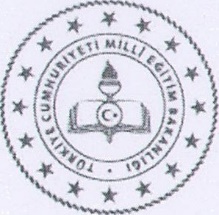 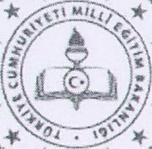 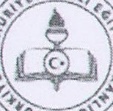 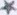 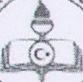 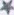 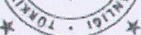 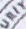 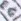 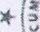 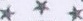 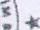 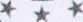 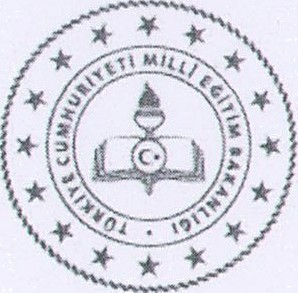 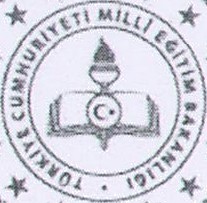 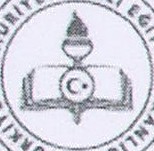 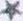 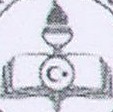 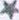 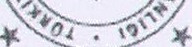 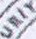 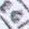 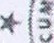 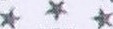 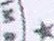 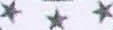 TC.MILL I EGfTIM BAKANLIGIStandardizasyon ve Kalite Hizmet Birim'Dokuman NoSB. FR. 059TC.MILL I EGfTIM BAKANLIGIStandardizasyon ve Kalite Hizmet Birim'llk Yayin Tarihi20.07.2020TC.MILL I EGfTIM BAKANLIGIStandardizasyon ve Kalite Hizmet Birim'Revizyon TarihiHijyen §artlarinin Geli§tirilmesi, Enfeksiyon Onleme veKontrol Kilavuzu Oz Degerlendirme Soru ListesiRevizyon No00Hijyen §artlarinin Geli§tirilmesi, Enfeksiyon Onleme veKontrol Kilavuzu Oz Degerlendirme Soru ListesiSayfa No24/25(BLK)Temizlik sonrasinda personelin maske ve eldivenlerini §ikarip http kutusuna atmasi, ellerini en az 20 saniye boyunca su ve sabunla yikamasi, sabun ve suyun olmadigi durumlarda alkol bazli el antiseptigi kullanmasi kontrol altina alinmi§ mi?Temizlik Ve Dezenfektasyon TalimatnamesiS9 (BU)Kurulu§taki sinif, salon, yemekhane, yatakhane vediger trim odalarin kapi ve pencereleri a9ilarak sik havalandirilmasi kontrol altina alinmi§ mi?Enfeksiyon Onleme Ve Kontrol Eylem Plani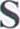 (BU)Salgin hastalik (COVlD- 19 vb.) durumlarinda,merkezi havalandirma sistemleri bulunan kurulu#larda ortamin havalandirmasinin dogal hava sirkiilasyonunu saglayacak 5ekilde diizenlenmesi, havalandirma sistemlerinin bakimi ve filtre degi5imlerinin uretici firma onerileri dogrultusunda yapilmasi kontrol altina alinmi# mi?Okulum uzda Merkezi Havalandirma Sistemi bulunmamaktadir.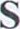 (BU)Klimalarin ve vantilator kullanilmasi onlenmi§ mi? Not: Saglik Bakanligi tarafindan yayimlanan “COVID-19 Kapsaminda Klima/lklimlendirme Sistemlerinde Alinacak Onlem lere” uyulmalidir.Enfeksiyon Onleme Ve Kontrol Eylem Plani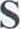 (BU)ILAVE SORULAR:Belge, Marka ve Logo K ullanimiTurn tetkik siiresince; belge, marka ve logo kullanimi, ilgili dokiiman #artlarina uygun mu ve etkin bir #eki1de kontrol ediliyor mu?